桂林医学院大学生职业生涯与就业指导咨询预约流程1.咨询方式和时间线下咨询时间：周一至周五(国家法定假日除外），下午3∶00-5:00地点：学生宿舍081082.预约方式(1)就业网预约请提前2天预约，打开“桂林医学院招生就业网”，点击 就业指导——职业生涯与就业指导预约——点击预约——登录学生账号（账号：学号；密码：身份证后6位）；或关注"桂林医学院招生就业信息港"微信公众号，点击 毕业生服务--学生中心——职业生涯与就业指导预约，预约咨询时段。预约完成后，根据提示填写需要咨询的问题及个人电话，工作人员会在24小时内审核，请注意查收预约结果的微信或短信通知。其他预约方式若想与咨询师预约值班以外的时间进行咨询，请填写附件1《桂林医学院职业咨询预约申请表》（或在桂林医学院就业网下载中心下载），请提前2天将填写好的申请表发送到指定邮箱：  ，工作人员会在24小时内审核，请注意查收邮件或短信通知。咨询预约成功后，请在预约咨询开始前10分钟到咨询室学生宿舍08108等待咨询。预约制度(1)职业生涯咨询需要提前2天以上进行预约。(2)预约成功后，应准时赴约。在咨询时间开始后10分钟内保留预约者的预约时间，咨询结束时间不顺延。无事先说明的，迟到10分钟以上，视为失约。若出现无故失约2次则取消咨询权利。(3)如果在预约的时间里不能赴约，请提前6小时以上退约，请电话07735895162进行退约。(4)在一次咨询结束时，可预约下一次咨询的时间。(5)咨询师优先考虑为已预约的同学提供服务。在已预约的时间段里，不接待临时来访的同学。(6)咨询师必须按约定时间接待同学，如遇出差、开会或其它工作安排等特殊情况，需提前告知已预约的同学，并为其安排其它时间进行咨询。(7)咨询师必须严格为咨询者保密，不得泄露咨询者的任何隐私信息。4.温馨提示(1)桂林医学院就业网网址：https://glmc.doerjob.com“桂林医学院招生就业信息港”微信公众号二维码：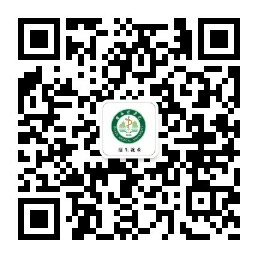 (2)若需简历指导，请提前2天按照预约方式预约，预约时填写需简历指导。在咨询开始前一天发送个人简历到邮箱： ，并标注学号+姓名+预约咨询时间。(3)每次咨询人数不限，同学可以自由安排个人或组团前来咨询。(4)未尽事宜可电话了解预约流程：0773-5895162。桂林医学院招生就业处2021年11月25日附件1：桂林医学院职业咨询预约申请表桂林医学院职业生涯与就业指导咨询预约申请表                                 序号：            备注：１．“需要咨询问题简述”栏请详细描述你需要咨询的问题，一般来说包括你所面临问题的列举，你希望通过职业咨询达到的效果等，内容应在100字以上。２．“预约咨询师及时间”栏请填写你希望进行咨询的咨询师和咨询时间，学生就业指导中心会根据你所描述的问题，结合咨询室的时间安排，通知你咨询的时间和地点。桂林医学院大学生就业指导中心制姓　　名姓　　名姓　　名家庭所在地性　　别性　　别性　　别移动电话民　　族民　　族民　　族电子邮件出生年月出生年月出生年月填表时间  年   月   日学院、专业、年级学院、专业、年级学院、专业、年级学院、专业、年级需要咨询问题简述预约咨询师及时间预约咨询师及时间             咨询师（咨询师姓名）           月       日（星期     ） 具体时间：   ：   —   ：   （例如：08:00-09:00）             咨询师（咨询师姓名）           月       日（星期     ） 具体时间：   ：   —   ：   （例如：08:00-09:00）             咨询师（咨询师姓名）           月       日（星期     ） 具体时间：   ：   —   ：   （例如：08:00-09:00）             咨询师（咨询师姓名）           月       日（星期     ） 具体时间：   ：   —   ：   （例如：08:00-09:00）             咨询师（咨询师姓名）           月       日（星期     ） 具体时间：   ：   —   ：   （例如：08:00-09:00）如果预约咨询师日程已满是否服从调配如果预约咨询师日程已满是否服从调配□是   勾选“是”请填写其他咨询时间       月       日（星期     ）具体时间：   ：   —   ：   （例如：15:00-16:00）□否    □是   勾选“是”请填写其他咨询时间       月       日（星期     ）具体时间：   ：   —   ：   （例如：15:00-16:00）□否    □是   勾选“是”请填写其他咨询时间       月       日（星期     ）具体时间：   ：   —   ：   （例如：15:00-16:00）□否    □是   勾选“是”请填写其他咨询时间       月       日（星期     ）具体时间：   ：   —   ：   （例如：15:00-16:00）□否    □是   勾选“是”请填写其他咨询时间       月       日（星期     ）具体时间：   ：   —   ：   （例如：15:00-16:00）□否    	如果预约咨询师日程已满是否服从调配□是    勾选“是”请填写其他咨询时间       月       日（星期     ）□否                   具体时间：   ：   —   ：   （例如：13:30-15:00）